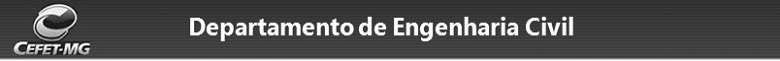 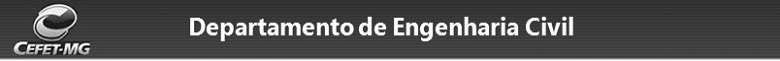 Aluno:Aluno:Matrícula:E-mail:Telefone fixo:Celular:O aluno abaixo assinado requer:[  ] Aproveitamento de estudos	[  ] Recurso ao Conselho de Graduação[  ] Atividades complementares - Validação de horas	[  ] Revisão de prova[  ] Dispensa de disciplina	[  ] Trancamento de matrícula parcial[  ] Dispensa de disciplina – Revisão do processo	[  ] Trancamento de matrícula total[  ] Ementa (s) de disciplina (s)	[  ] Reingresso[  ] Plano (s) de ensino	[  ] Reopção de curso[  ] Matrícula em disciplina eletiva[  ] Quebra de pré-requisito para provável formando     [   ] OutrosDescrição: Documentos anexados :Data:	/	/ 		 	Assinatura do Aluno	